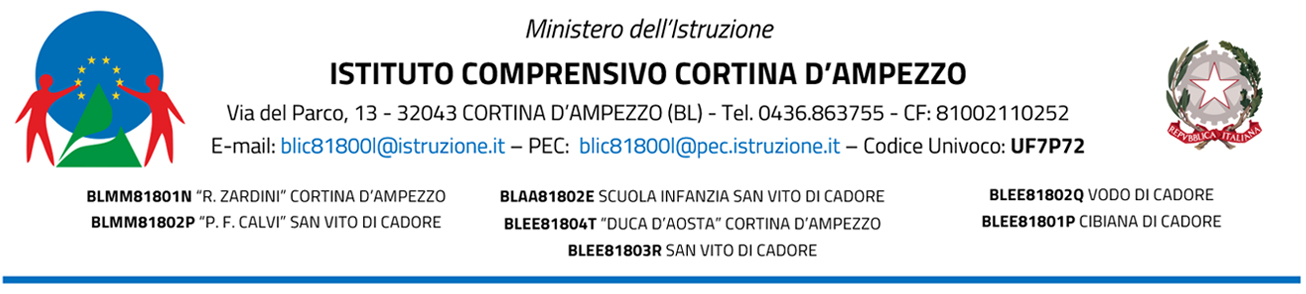 
Ai genitori dell’allievo ____________________ All’U.O.S Servizio Età Evolutiva di BellunoTel. 0437 514970                                                                                              E-mail: etaevolutiva.bl@aulss1.veneto.itSCHEDA DI SEGNALAZIONE E RELAZIONE PER DIFFICOLTÁ DI APPRENDIMENTOL. 170/10, art. 3 comma 2; Accordo Stato-Regione DGRV 2723 del 24/12/12SCUOLA____________________________________________________________________________ORDINE DI SCUOLA (primaria, secondaria di 1° grado, secondaria di 2°grado)_____________________SEDE_______________________________________                            DATA ___________________INFORMAZIONI ANAGRAFICHE SUL MINORE Cognome e Nome_______________________________________________________________________Nato il ______________________________ a ________________________________________________Residente a ____________________________ via ______________________ n. _____ tel.____________Nazionalità _____________________________________________________________________________Padre ________________________________________________tel. ______________________________Madre _______________________________________________ tel. ______________________________Convivente con _________________________________________________________________________Classe frequentata ________________________________________________________Insegnante/i referente/i ____________________________________________________L’alunno è già seguito da altri servizi  sì     no   ;  se sì quali ______________________MOTIVO DELLA SEGNALAZIONE (in sintesi)Stato degli apprendimenti (eventuali prove già utilizzate dalla scuola e relativi esiti):IPDACMFComincio bene la scuola (classe 1 e 2) prove di scritturaPRCRPRCR-2MT lettura (correttezza e rapidità – specificare quale prova: classe e se iniziale, intermedia o finale)________________________________________________________________MT comprensione (indicare di quale classe)_________________________________BINAC-MTBatteria per la valutazione della Scrittura e della Competenza OrtograficaMT-AvanzateAltro ______________________________________________________Esiti: indicare per ogni prova utilizzata i risultati ottenuti dall’alunno____________________________________________________________________________________________________________________________________________________________________________________________________________________________________________________________________________________________________________________________________________ALLEGARE I PROTOCOLLI DELLE PROVE EFFETTUATEDa compilare anche nel caso  non siano state utilizzate prove strutturate:Espressione linguistica orale____________________________________________________________________________________________________________________________________________________________________________________________________________________________________________________________________________________________________________________________________________Competenze fonologiche e metafonologiche:____________________________________________________________________________________________________________________________________________________________________________________________________________________________________________________________________________________________________________________________________________Sul piano scolastico si osserva, in generale:Materiale scolastico incompleto o gestito in modo non adeguatoAssenze da scuola o ritardi abitualiCompiti a casa eseguiti con sistematica trascuratezza o non eseguitiCrolli nel rendimento scolastico e periodo in cui si sono verificati _____________________Distrazione, capacità di seguire l’insegnante solo per brevi tratti Svogliatezza, scarso interesse e scarso impegno nelle attività scolasticheAssente o scarsa partecipazione alle attività educative del gruppo classeRisultati inadeguati all’impegno scolastico Difficoltà nell’organizzazione / gestione autonoma del proprio lavoroMiglior rendimento nelle attività orali piuttosto che scritteIn particolare nell’esercizio della letto-scrittura si osserva:Difficoltà nell’esprimere in forma scritta un concetto, pur dando prova di averlo compresoLentezza / errori nel copiare dalla lavagnaMaggior partecipazione in classe se non si tratta di leggere o scrivereOmissioni di lettere, parole, righe durante la letturaLentezza / esitazioni / errori nella letturaAutocorrezioni nella letturaSostituzioni, aggiunte, inversioni di lettere nelle paroleComprensione scarsa / nulla se legge ad alta voceComprensione scarsa/nulla su ascoltoDifficoltà nella comprensione di testi scritti (anche problemi matematici)Grafia incostante nel tempoInesatta legatura del tratto in corsivoVariabilità nelle dimensioni del carattere (troppo grande o piccolo)Sostituzione, aggiunte, inversioni di lettere nella scrittura (scambia f/v)Nell’ambito del calcolo si osservaDifficoltà nel riconoscimento del valore posizionale delle cifreNumerazione regressiva difficoltosa Difficoltà nella memorizzazione delle tabellineDifficoltà nella memorizzazione delle formuleDifficoltà nell’acquisire le procedure per le 4 operazioniDifficoltà nell’esplicitare le procedure seguite per risolvere la situazione problematicaInesatta discriminazione dei segni grafici  >< - + x :Errori nell’effettuare calcoli oraliDifficoltà nell’incolonnamento dei numeriAltro: ___________________________________________________________ Nell’ambito delle lingue straniere si osservaORALITA’Non riesce a ripetere la sequenza delle lettere dell’alfabetoDifficoltà nella comprensione di brani oraliNon comprende le consegne  se espresse in lingua stranieraDifficoltà nel rispondere prontamente in forma oraleHa difficoltà nell'improvvisare dialoghi e role-play senza supporto scrittoConsapevolezza fonologica molto bassaSCRITTURANon riconosce la forma scritta di una frase/Parola appena pronunciataSi rifiuta o ha paura di leggere ad alta voceLegge molto più lentamente dei compagniPerde spesso il segno mentre leggeSi blocca di fronte parole nuoveSi blocca o pronuncia male anche le parole più frequentiLegge la stessa parola in modi diversiElimina o sostituisce parti di parola quando leggeCopia dalla lavagna in modo poco adeguatoLESSICOImpiega molto tempo per nominare oggetti e immaginiFatica ricordare la forma scritta delle parole frequentiScrive la stessa parola in modi diversiHa difficoltà a ripetere lunghe paroleElimina o mescola le sillabe di una stessa parolaConfonde parole molto simili esempio (ES: Cad e Bat)Fatica a fare lo spelling delle parole anche dopo aver svolto esercitazioni mirateNon riesce a ricordare il significato delle parole in isolamento ma le ricorda meglio in un contestoMORFO-SINTASSIFatica a  cogliere le regole di composizione delle parole (suffissi, prefissi, parole composte)Fatica individuare gli elementi base della frase (soggetto, verbo, oggetto)Mostra difficoltà nel comprendere le regole grammaticaliNon riesce ad applicare le regole grammaticali seppur compreseSul piano grafico, motorio, spaziale si osserva:Inesattezze gravi nel  copiare dalla lavagnaDifficoltà nel copiare i diversi caratteri tipograficiMancato rispetto dei margini del foglioEccessiva lentezza esecutivaMancanza di spazi tra lettere e paroleCapovolgimento di lettere e numeri (scrittura “a specchio”)Fluttuazioni di lettere sul rigoIncoerenze nell’inclinazione della scritturaPressione inadeguataTremoriInesatta postura  braccio-manoInesatta pressione delle ditaDifficoltà ad eseguire movimenti complessi relativi alla vita di ogni giorno (es.allacciarsi le scarpe, ecc.)Sul piano comportamentale si osserva:Difficoltà a concentrare l’attenzione o a mantenerla per il tempo richiestoFatica nel portare a compimento le istruzioni ricevuteDifficoltà a organizzarsi nei compiti e nelle attivitàPerdita oggetti necessari per le attività □	Atteggiamenti oppositivi provocatoriSul piano emotivo e motivazionale si osserva:Scarsa autostima causata dal perdurare degli insuccessiConsapevolezza delle proprie difficoltàConsapevolezza dei propri punti di forzaGestione non sempre adeguata della propria emotivitàScarsa motivazione all’impegno scolasticoNella relazione con i pari si osserva:Scarsa accettazione da parte dei compagniScarsa motivazione ad interagire con i compagniScarsa disponibilità alla cooperazioneScarsa disponibilità ad accogliere suggerimenti ed aiuti
Nella relazione con gli adulti si osserva:Scarsa accettazione da parte dei compagniScarsa motivazione ad interagire con i compagniScarsa disponibilità alla cooperazioneScarsa disponibilità ad accogliere suggerimenti ed aiutiIniziative  di potenziamento già messe in atto dalla scuola e loro esiti:Descrivere in modo dettagliato, in rispondenza a quanto previsto dall’art. 3 della DGRV 2723 del 24/12/2012lettura:_______________________________________________________________________________________________________________________________________________________________________scrittura:_____________________________________________________________________________________________________________________________________________________________________calcolo:______________________________________________________________________________________________________________________________________________________________________comprensione del testo: _________________________________________________________________________________________________________________________________________________________metodo di studio: ______________________________________________________________________________________________________________________________________________________________Eventuali altri interventi effettuati dalla scuola e dall’extra scuola, con relative relazioni/protocolli prove prodotti (es.: psicopedagogista della scuola, professionista privato interpellato dalla famiglia, progetti di associazioni, ecc.)_______________________________________________________________________________________________________________________________________________________I docenti / educatori                                                     Il docente referente DSA
_____________________________________         ______________________________________________________________________________________________________________________________________________________________________________Recapito a cui far riferimento per le comunicazioni sul caso:
______________________________________________Il Dirigente Scolastico
Firma dei genitori
(o di chi esercita la patria potestà)
 (padre)_______________________________

(madre)_______________________________Data e luogo __________________________________INFORMATIVA SULLA RISERVATEZZA DEI DATI Decreto Leg.vo 30/6/’03, n.196- Codice in materia di protezione dei dati personali, consolidato con la legge del 26/2/’04, n.45 di conversione con modifiche dell’art.3 del d.l.24/12/’03, n.354La normativa in vigore in materia di protezione dei dati personali stabilisce che il trattamento dei dati personali si debba svolgere nel rispetto dei diritti, delle libertà fondamentali e della dignità delle persone con particolare riferimento al diritto alla riservatezza.La persona deve essere informata in merito alle finalità ed alle modalità di raccolta, conservazione e trattamento dei dati personali e pertanto si informa /no il/i sottoscrittore/i nel presente documento che:a) i dati raccolti sono destinati esclusivamente all’approntamento della pratica di erogazione dei servizi richiesti e verranno trattati, mediante inserimento in un archivio elettronico, allo scopo di gestire l’erogazione dei servizi richiesti;b) il conferimento di tali dati è obbligatorio;c) in loro difetto non sarà possibile procedere con la valutazione e l’erogazione dei servizi richiesti;d) i dati potranno essere comunicati, per quanto di competenza, ai soli soggetti previsti dalla normativa in relazione alle finalità per i quali sono raccolti (Regione, Comune, ULSS) e al di fuori di tale ambito non verranno forniti ad alcuno;e) le persone cui le informazioni si riferiscono hanno il diritto di conoscere quali loro dati personali siano stati raccolti e gestiti e di richiedere l’eventuale cancellazione o rettifica di tali informazioni ovvero di opporsi al loro trattamento (in tal caso con le conseguenze di cui al punto c).Autorizzazione al trattamento dei dati personaliDichiaro che mi sono state illustrate, in sintesi, le norme sulla riservatezza dei dati e le modalità e finalità del trattamento dei dati personali e che consapevolmente sottoscrivo il mio consenso alla loro raccolta e al loro trattamento per le finalità esplicitate :RICHIESTA INTERVENTI DI CONTRASTO AL DISAGIO SCOLASTICO.Firma dei genitori   (padre)    _____________________________    (madre)    _____________________________(o di chi esercita la patria potestà)Data e luogo______________________________________